от 24 августа 2021 года									           № 919Об утверждении проекта межевания территории в районе нежилых зданий № 13 по ул. Советская в городе Шахунья Нижегородской областиВ соответствии со статьями 41, 43, 46 Градостроительного кодекса Российской Федерации, статьей 2 Закона Нижегородской области от 23.12.2014 № 197-З «О перераспределении отдельных полномочий между органами местного самоуправления муниципальных образований Нижегородской области и органами государственной власти Нижегородской области», Правилами землепользования и застройки городского округа город Шахунья Нижегородской области, утвержденными решением Совета депутатов городского округа город Шахунья Нижегородской области  28.03.2014 № 29-11, протоколом и заключением о результатах публичных слушаний от 24.08.2021, администрация    городского    округа    город    Шахунья    Нижегородской    области    п о с т а н о в л я е т:1. Утвердить прилагаемый проект межевания территории в районе нежилых зданий № 13 по улице Советская в городе Шахунья Нижегородской области.2. Общему отделу администрации городского округа город Шахунья Нижегородской области обеспечить опубликование настоящего постановления в газете «Знамя Труда» и размещение на официальном сайте администрации городского округа город Шахунья Нижегородской области в информационно-телекоммуникационной сети «Интернет».3. Контроль за исполнением настоящего постановления возложить на начальника Управления экономики, прогнозирования, инвестиционной политики и муниципального имущества городского округа город Шахунья Нижегородской области Е.Л. Козлову.Глава местного самоуправлениягородского округа город Шахунья						          Р.В.Кошелевэкз.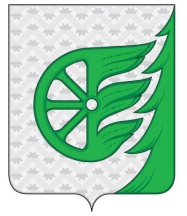 Администрация городского округа город ШахуньяНижегородской областиП О С Т А Н О В Л Е Н И Е